ةيدوعسلا ةيبرعلا ةكلملما 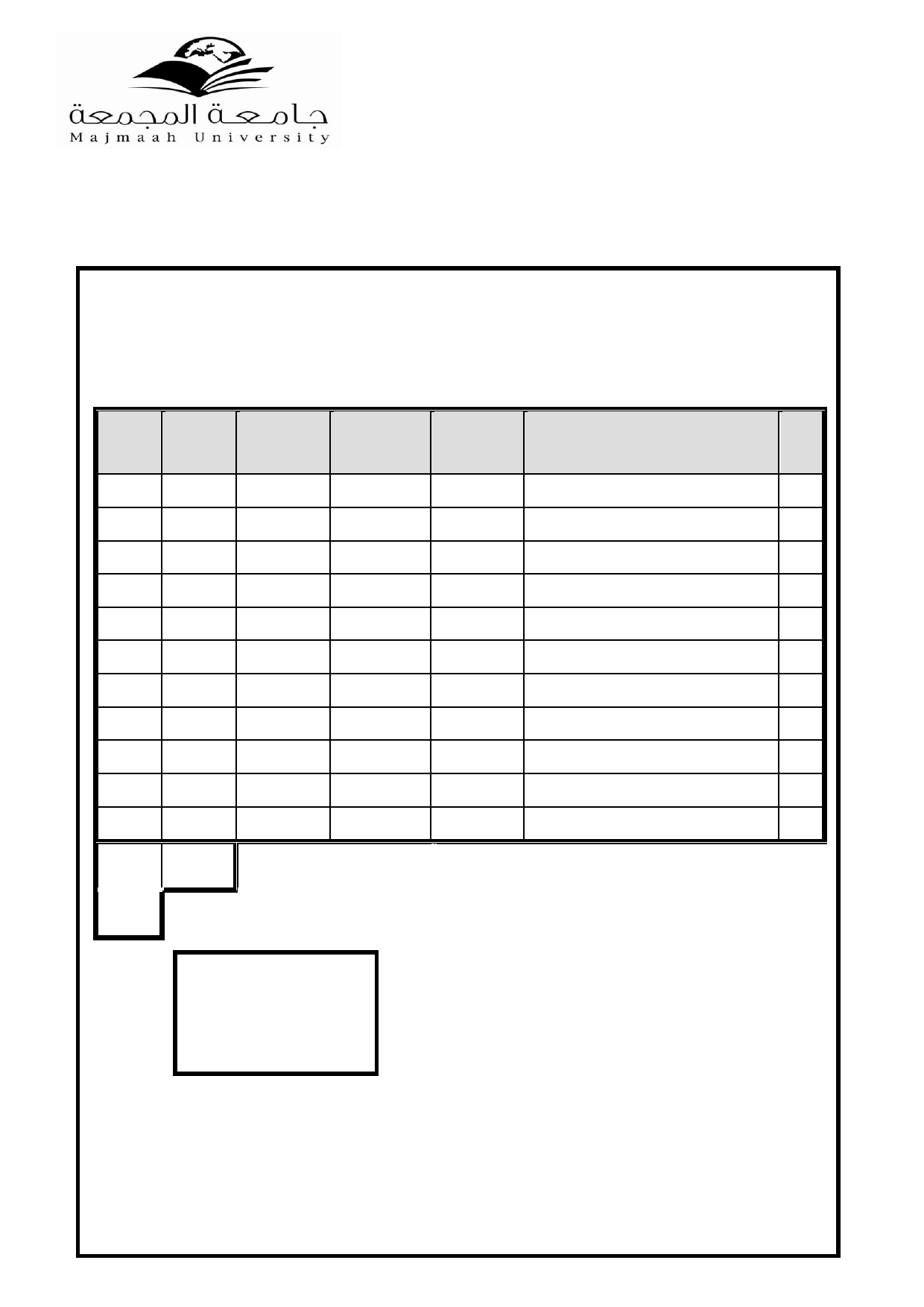 لياعلا ميلعتلا ةرازو ةعملمجا ةعماج ايلعلا تاساردلا ةدامع جذومن ) ماعلا لدعملا يف عفترم ديج ىلع نيلصاحلا نيلوبقملا بلاطلل ( صصختلا لدعم باسح .......................... مسقلا ................... .............................: بلاطلا مسا اس الماير ةالحر( ةواربملل بقاش ط شا" نالع تااعمااا اايلعلا تاساردلل ةدحولما ةحئلالا نم ةرشع ةسمالخا ةدالما صنت ةوار اايلعلا تااساردلا ةداا ع ال ووااي ع ةايعمااا ةالحرلما يجا ةا نالع اردا داي ير ر دابمت نالع الاللا ةواصح ةااالحرلم صااصخ لا تارراابمم ارداا دااي ير نااع االاللا ةدااعم يجاابم ل ناالع لاااعترم دااي ير ر داابمت نااالع ىلاااصالحا .طسورولاكرلا *ددع ددع تادحولا لدعملا مقرلا طاقنلا ةجردلا زمرلاو ررــــقملا متادحولا ددع عو مج 	تادحولا ددع ةدعلما = بابمنلا ددع * بابمنلا ددع عو مج بابمنلا ددع عو مج :ريدقتلا 	= ااااا 	= صصخ لا ةدعم راد دي نم يج □ 	تادحولا ددع عو مج راد دي □ وا مم □ مسقلا سيئر .................................. : مسلاا ................................. : عيقوتلا 